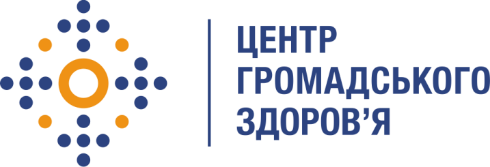 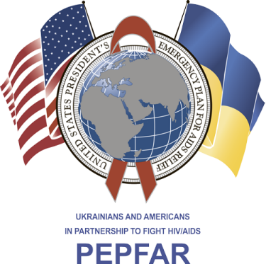 Державна установа «Центр громадського здоров’яМіністерства охорони здоров’я України» оголошує конкурс на відбірпровідного бухгалтера відділу бухгалтерського обліку та звітностіНазва позиції: провідний бухгалтер відділу бухгалтерського обліку та звітностіОсновні обов’язки: 1.1.	Готує платіжні доручення, реєстри юридичних та фінансових зобов’язань та відображає їх в автоматизованому бухгалтерському обліку програмному забезпеченні 1С 8.3 (UA-Бюджет) «Комплексний облік для бюджетних установ України 2.1» (далі – Програмне забезпечення).1.2.	Відправляє платіжні доручення, реєстри юридичних та фінансових зобов’язань, кошторис, довідки змін до кошторису до органу Державної казначейської служби.1.3.	Контролює наявність усіх банківських виписок з реєстраційних рахунків,  відкритих в органах Державної казначейської служби та поточних рахунків, відкритих в інших банках. 1.4.	За необхідністю та дорученням головного бухгалтера або заступника головного бухгалтера, їздить до Головного управління Державної казначейської служби України у м. Києві, Міністерства охорони здоров’я України для подачі та отримання документів Відділу бухгалтерського обліку та звітності (банківських виписок, довідок про зміни кошторису, довідок про зміну плану асигнувань, листів, інших документів та довідок). 1.5.	Перераховує платежі до бюджету.1.6.	Приймає до оплати рахунки, акти виконаних робіт, видаткові накладні та перевіряє їх достовірність, наявність договорів та їх відповідність чинному законодавству.1.7.	Здійснює відображення в облікових регістрах в Програмному забезпеченні первинних документів з розрахунків з дебіторами та кредиторами, що є постачальниками товарів, робіт та послуг Центру, перевіряє правильність їх оформлення і відповідність змісту вимогам законодавчих та нормативних актів.1.8.	Здійснює відображення бухгалтерських проведень з обліку взаєморозрахунків з контрагентами, що є постачальниками товарів, робіт та послуг Центру, та бюджетних платежів в автоматизованому бухгалтерському обліку Програмному забезпеченні.1.9.	До 5 числа місяця наступного за звітним складає меморіальні ордери  № 2-авт «Накопичувальна відомість руху грошових коштів загального фонду на рахунках, відкритих в органах Державної казначейської служби України (банках)», № 3-авт «Накопичувальна відомість руху грошових коштів спеціального фонду на рахунках, відкритих в органах Державної казначейської служби України (банках)» і з підтверджуючими первинними документами, що відображені в ордерах та на підставі, яких відображено рух грошових коштів, надає головному бухгалтеру або заступнику головного бухгалтера на перевірку та підписання.1.10.	За дорученням головного бухгалтера або заступника головного бухгалтера готує проекти листів за місцем вимоги з питань обліку взаєморозрахунків з бюджетом і контрагентами. Стежить за збереженням бухгалтерських документів щодо відображення в бухгалтерському обліку взаєморозрахунків з бюджетом, контрагентами та руху грошових коштів.Слідкує за змінами нормативно-правових документи, що безпосередньо відносяться до діяльності Відділу бухгалтерського обліку та звітності.Надає інформацію головному бухгалтеру або заступнику головного бухгалтера про всі виявлені розбіжності в облікових даних.Виконує доручення головного бухгалтера та заступника головного бухгалтера.Вимоги до кандидата: •	Вища економічна освіта.•	Досвід роботи у сфері бухгалтерського обліку бюджетної установи.•	Відмінне знання ділової української мови.•	Гарні комунікативні навички.•	Високий рівень самоорганізації.•	Вміння виконувати всі завдання вчасно.•	Вміння працювати на результат.•	Належний рівень роботи з комп’ютером, оргтехнікою, знання MS Office, знання програмного забезпечення ЮА-Бюджет.Особисті якості та навички: особа, яка обіймає цю посаду, має бути дисциплінованою, організованою, здатною працювати самостійно на результат та в умовах напруженого графіку, уважною до деталей, вміти працювати з точною інформацією.Резюме мають бути надіслані електронною поштою на електронну адресу: vacancies@phc.org.ua. В темі листа, будь ласка, зазначте: «247 – 2019 провідний бухгалтер відділу бухгалтерського обліку та звітності».Термін подання документів – до 30 вересня 2019 року, реєстрація документів завершується о 18:00. 